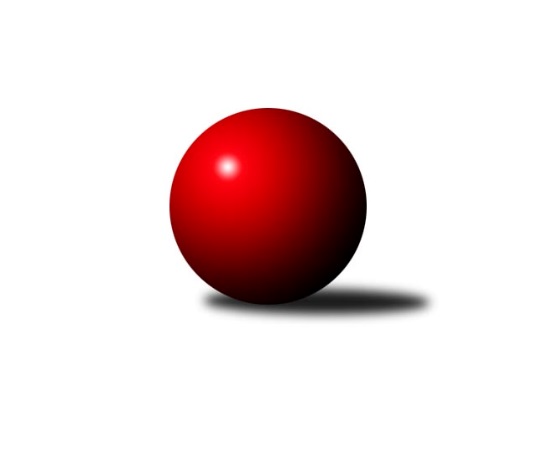 Č.8Ročník 2021/2022	10.5.2024 Východočeský přebor skupina B 2021/2022Statistika 8. kolaTabulka družstev:		družstvo	záp	výh	rem	proh	skore	sety	průměr	body	plné	dorážka	chyby	1.	TJ Lokomotiva Č. Třebová A	8	7	0	1	87 : 41 	(46.0 : 34.0)	2604	14	1779	825	29	2.	SK Rybník A	8	6	0	2	87 : 41 	(36.5 : 29.5)	2547	12	1758	789	38.9	3.	KK Svitavy A	8	6	0	2	86 : 42 	(52.0 : 36.0)	2671	12	1835	836	31.1	4.	SKK České Meziříčí A	7	5	0	2	70 : 42 	(48.5 : 29.5)	2631	10	1795	836	34.6	5.	KK V. Mýto B	7	4	0	3	56 : 56 	(23.5 : 30.5)	2528	8	1766	762	41.7	6.	SKPK DONAP H. Králové A	7	3	1	3	55 : 57 	(27.5 : 28.5)	2484	7	1736	747	46.9	7.	SK Kuželky Přelouč A	8	2	0	6	54 : 74 	(37.0 : 41.0)	2545	4	1786	759	47.5	8.	KK Svitavy B	8	2	0	6	45 : 83 	(19.0 : 33.0)	2552	4	1788	765	48.8	9.	TJ Start Rychnov n/K C	7	1	1	5	38 : 74 	(10.0 : 20.0)	2435	3	1734	701	55.4	10.	KK Zalabák Smiřice B	8	1	0	7	30 : 98 	(20.0 : 38.0)	2426	2	1699	727	57.1Tabulka doma:		družstvo	záp	výh	rem	proh	skore	sety	průměr	body	maximum	minimum	1.	SK Rybník A	5	5	0	0	65 : 15 	(26.5 : 11.5)	2449	10	2516	2369	2.	KK Svitavy A	3	3	0	0	40 : 8 	(19.0 : 9.0)	2729	6	2769	2682	3.	TJ Lokomotiva Č. Třebová A	3	3	0	0	38 : 10 	(24.0 : 12.0)	2720	6	2746	2693	4.	SKPK DONAP H. Králové A	5	2	1	2	43 : 37 	(21.0 : 19.0)	2599	5	2674	2511	5.	SKK České Meziříčí A	3	2	0	1	32 : 16 	(24.5 : 11.5)	2698	4	2753	2621	6.	TJ Start Rychnov n/K C	3	1	0	2	24 : 24 	(3.0 : 3.0)	2536	2	2574	2480	7.	KK V. Mýto B	2	1	0	1	16 : 16 	(7.0 : 5.0)	2526	2	2539	2512	8.	SK Kuželky Přelouč A	5	1	0	4	34 : 46 	(29.0 : 31.0)	2549	2	2681	2465	9.	KK Zalabák Smiřice B	4	1	0	3	21 : 43 	(13.0 : 15.0)	2440	2	2600	2348	10.	KK Svitavy B	5	1	0	4	26 : 54 	(15.0 : 21.0)	2548	2	2645	2439Tabulka venku:		družstvo	záp	výh	rem	proh	skore	sety	průměr	body	maximum	minimum	1.	TJ Lokomotiva Č. Třebová A	5	4	0	1	49 : 31 	(22.0 : 22.0)	2581	8	2725	2368	2.	KK Svitavy A	5	3	0	2	46 : 34 	(33.0 : 27.0)	2669	6	2717	2620	3.	SKK České Meziříčí A	4	3	0	1	38 : 26 	(24.0 : 18.0)	2615	6	2753	2389	4.	KK V. Mýto B	5	3	0	2	40 : 40 	(16.5 : 25.5)	2528	6	2606	2503	5.	SK Rybník A	3	1	0	2	22 : 26 	(10.0 : 18.0)	2596	2	2626	2533	6.	SK Kuželky Přelouč A	3	1	0	2	20 : 28 	(8.0 : 10.0)	2543	2	2593	2449	7.	SKPK DONAP H. Králové A	2	1	0	1	12 : 20 	(6.5 : 9.5)	2426	2	2495	2357	8.	KK Svitavy B	3	1	0	2	19 : 29 	(4.0 : 12.0)	2554	2	2587	2520	9.	TJ Start Rychnov n/K C	4	0	1	3	14 : 50 	(7.0 : 17.0)	2410	1	2509	2169	10.	KK Zalabák Smiřice B	4	0	0	4	9 : 55 	(7.0 : 23.0)	2423	0	2500	2374Tabulka podzimní části:		družstvo	záp	výh	rem	proh	skore	sety	průměr	body	doma	venku	1.	TJ Lokomotiva Č. Třebová A	8	7	0	1	87 : 41 	(46.0 : 34.0)	2604	14 	3 	0 	0 	4 	0 	1	2.	SK Rybník A	8	6	0	2	87 : 41 	(36.5 : 29.5)	2547	12 	5 	0 	0 	1 	0 	2	3.	KK Svitavy A	8	6	0	2	86 : 42 	(52.0 : 36.0)	2671	12 	3 	0 	0 	3 	0 	2	4.	SKK České Meziříčí A	7	5	0	2	70 : 42 	(48.5 : 29.5)	2631	10 	2 	0 	1 	3 	0 	1	5.	KK V. Mýto B	7	4	0	3	56 : 56 	(23.5 : 30.5)	2528	8 	1 	0 	1 	3 	0 	2	6.	SKPK DONAP H. Králové A	7	3	1	3	55 : 57 	(27.5 : 28.5)	2484	7 	2 	1 	2 	1 	0 	1	7.	SK Kuželky Přelouč A	8	2	0	6	54 : 74 	(37.0 : 41.0)	2545	4 	1 	0 	4 	1 	0 	2	8.	KK Svitavy B	8	2	0	6	45 : 83 	(19.0 : 33.0)	2552	4 	1 	0 	4 	1 	0 	2	9.	TJ Start Rychnov n/K C	7	1	1	5	38 : 74 	(10.0 : 20.0)	2435	3 	1 	0 	2 	0 	1 	3	10.	KK Zalabák Smiřice B	8	1	0	7	30 : 98 	(20.0 : 38.0)	2426	2 	1 	0 	3 	0 	0 	4Tabulka jarní části:		družstvo	záp	výh	rem	proh	skore	sety	průměr	body	doma	venku	1.	KK Svitavy A	0	0	0	0	0 : 0 	(0.0 : 0.0)	0	0 	0 	0 	0 	0 	0 	0 	2.	KK Svitavy B	0	0	0	0	0 : 0 	(0.0 : 0.0)	0	0 	0 	0 	0 	0 	0 	0 	3.	TJ Lokomotiva Č. Třebová A	0	0	0	0	0 : 0 	(0.0 : 0.0)	0	0 	0 	0 	0 	0 	0 	0 	4.	SKPK DONAP H. Králové A	0	0	0	0	0 : 0 	(0.0 : 0.0)	0	0 	0 	0 	0 	0 	0 	0 	5.	SKK České Meziříčí A	0	0	0	0	0 : 0 	(0.0 : 0.0)	0	0 	0 	0 	0 	0 	0 	0 	6.	SK Rybník A	0	0	0	0	0 : 0 	(0.0 : 0.0)	0	0 	0 	0 	0 	0 	0 	0 	7.	TJ Start Rychnov n/K C	0	0	0	0	0 : 0 	(0.0 : 0.0)	0	0 	0 	0 	0 	0 	0 	0 	8.	KK Zalabák Smiřice B	0	0	0	0	0 : 0 	(0.0 : 0.0)	0	0 	0 	0 	0 	0 	0 	0 	9.	KK V. Mýto B	0	0	0	0	0 : 0 	(0.0 : 0.0)	0	0 	0 	0 	0 	0 	0 	0 	10.	SK Kuželky Přelouč A	0	0	0	0	0 : 0 	(0.0 : 0.0)	0	0 	0 	0 	0 	0 	0 	0 Zisk bodů pro družstvo:		jméno hráče	družstvo	body	zápasy	v %	dílčí body	sety	v %	1.	Václav Kolář 	SK Rybník A 	16	/	8	(100%)		/		(%)	2.	Petr Holanec 	TJ Lokomotiva Č. Třebová A 	15	/	8	(94%)		/		(%)	3.	Jan Brouček 	SKK České Meziříčí A 	14	/	7	(100%)		/		(%)	4.	Petr Miláček 	SK Kuželky Přelouč A 	14	/	8	(88%)		/		(%)	5.	Tomáš Sukdolák 	SK Kuželky Přelouč A 	14	/	8	(88%)		/		(%)	6.	Martin Kučera 	KK Svitavy B 	14	/	8	(88%)		/		(%)	7.	Jiří Kmoníček 	TJ Lokomotiva Č. Třebová A 	12	/	7	(86%)		/		(%)	8.	Václav Perchlík st.	KK V. Mýto B 	12	/	7	(86%)		/		(%)	9.	Tomáš Müller 	SK Rybník A 	12	/	8	(75%)		/		(%)	10.	Lukáš Müller 	SK Rybník A 	11	/	8	(69%)		/		(%)	11.	Klára Pekařová 	KK Svitavy A 	10	/	6	(83%)		/		(%)	12.	Miloslav Hýbl 	TJ Lokomotiva Č. Třebová A 	10	/	7	(71%)		/		(%)	13.	Michal Dvořáček 	KK Svitavy A 	10	/	7	(71%)		/		(%)	14.	Jakub Zelinka 	KK Svitavy A 	10	/	8	(63%)		/		(%)	15.	Vlastimil Krátký 	KK Svitavy A 	8	/	6	(67%)		/		(%)	16.	Jiří Klusák 	KK Svitavy A 	8	/	6	(67%)		/		(%)	17.	Miroslav Kolář 	SK Rybník A 	8	/	6	(67%)		/		(%)	18.	Kamil Vošvrda 	SKK České Meziříčí A 	8	/	7	(57%)		/		(%)	19.	Martin Šolc 	SKPK DONAP H. Králové A 	8	/	7	(57%)		/		(%)	20.	David Štěpán 	SKK České Meziříčí A 	8	/	7	(57%)		/		(%)	21.	Milan Vošvrda 	SKK České Meziříčí A 	8	/	7	(57%)		/		(%)	22.	Jan Kmoníček 	TJ Lokomotiva Č. Třebová A 	8	/	7	(57%)		/		(%)	23.	Jiří Hetych ml.	TJ Lokomotiva Č. Třebová A 	8	/	7	(57%)		/		(%)	24.	Marek Ledajaks 	KK V. Mýto B 	8	/	7	(57%)		/		(%)	25.	Martin Holý 	SKPK DONAP H. Králové A 	8	/	7	(57%)		/		(%)	26.	Ilona Sýkorová 	TJ Start Rychnov n/K C 	8	/	7	(57%)		/		(%)	27.	Vít Richter 	TJ Start Rychnov n/K C 	8	/	7	(57%)		/		(%)	28.	Zdeněk Dokoupil 	KK Svitavy A 	8	/	8	(50%)		/		(%)	29.	Filip Ivan 	SKPK DONAP H. Králové A 	7	/	7	(50%)		/		(%)	30.	Petr Skutil 	SKPK DONAP H. Králové A 	6	/	5	(60%)		/		(%)	31.	Petr Dlouhý 	KK V. Mýto B 	6	/	5	(60%)		/		(%)	32.	Pavel Čížek 	KK Svitavy B 	6	/	5	(60%)		/		(%)	33.	Ondřej Brouček 	SKK České Meziříčí A 	6	/	6	(50%)		/		(%)	34.	Milan Novák 	KK Svitavy A 	6	/	6	(50%)		/		(%)	35.	Jan Vaculík 	KK Svitavy B 	6	/	6	(50%)		/		(%)	36.	Ladislav Lorenc 	SKK České Meziříčí A 	6	/	7	(43%)		/		(%)	37.	Tomáš Herrman 	SK Rybník A 	6	/	7	(43%)		/		(%)	38.	Leoš Bartheldi 	KK V. Mýto B 	6	/	7	(43%)		/		(%)	39.	Anna Doškářová 	KK Zalabák Smiřice B 	6	/	7	(43%)		/		(%)	40.	Pavel Krejčík 	TJ Start Rychnov n/K C 	6	/	7	(43%)		/		(%)	41.	Petr Rus 	KK Svitavy B 	5	/	5	(50%)		/		(%)	42.	Jaroslav Hažva 	KK Zalabák Smiřice B 	5	/	6	(42%)		/		(%)	43.	Petr Víšek 	SKPK DONAP H. Králové A 	4	/	2	(100%)		/		(%)	44.	Kateřina Kolářová 	SK Rybník A 	4	/	2	(100%)		/		(%)	45.	Jan Chleboun 	KK V. Mýto B 	4	/	3	(67%)		/		(%)	46.	Ondřej Číž 	SK Rybník A 	4	/	4	(50%)		/		(%)	47.	Josef Pardubský 	SKPK DONAP H. Králové A 	4	/	4	(50%)		/		(%)	48.	Lukáš Pacák 	TJ Start Rychnov n/K C 	4	/	4	(50%)		/		(%)	49.	Luděk Sukup 	KK Zalabák Smiřice B 	4	/	4	(50%)		/		(%)	50.	Jaroslav Tomášek 	SK Kuželky Přelouč A 	4	/	5	(40%)		/		(%)	51.	Jakub Sokol 	TJ Lokomotiva Č. Třebová A 	4	/	6	(33%)		/		(%)	52.	Tomáš Jarolím 	SK Kuželky Přelouč A 	4	/	6	(33%)		/		(%)	53.	Jan Zeman 	TJ Start Rychnov n/K C 	4	/	6	(33%)		/		(%)	54.	Michal Hynek 	KK V. Mýto B 	4	/	6	(33%)		/		(%)	55.	Jiří Vaníček 	SK Kuželky Přelouč A 	4	/	7	(29%)		/		(%)	56.	Roman Vrabec 	KK Zalabák Smiřice B 	4	/	7	(29%)		/		(%)	57.	Martin Matějček 	KK Zalabák Smiřice B 	3	/	6	(25%)		/		(%)	58.	Filip Roman 	KK Svitavy A 	2	/	1	(100%)		/		(%)	59.	Zdeněk Číž 	SK Rybník A 	2	/	2	(50%)		/		(%)	60.	Oldřich Krsek 	TJ Start Rychnov n/K C 	2	/	3	(33%)		/		(%)	61.	Petr Zeman 	SK Kuželky Přelouč A 	2	/	3	(33%)		/		(%)	62.	Václav Novotný 	KK Zalabák Smiřice B 	2	/	3	(33%)		/		(%)	63.	Jan Kopecký 	TJ Start Rychnov n/K C 	2	/	4	(25%)		/		(%)	64.	Adam Bezdíček 	TJ Lokomotiva Č. Třebová A 	2	/	5	(20%)		/		(%)	65.	Jiří Rus 	KK Svitavy B 	2	/	5	(20%)		/		(%)	66.	Petr Hanuš 	SK Kuželky Přelouč A 	2	/	7	(14%)		/		(%)	67.	Karel Josef 	KK Zalabák Smiřice B 	2	/	7	(14%)		/		(%)	68.	Ludmila Skutilová 	SKPK DONAP H. Králové A 	2	/	7	(14%)		/		(%)	69.	Miroslav Zeman 	KK Svitavy B 	2	/	7	(14%)		/		(%)	70.	Josef Širůček 	KK Svitavy B 	2	/	8	(13%)		/		(%)	71.	Petr Brouček 	SKK České Meziříčí A 	0	/	1	(0%)		/		(%)	72.	Josef Ledajaks 	KK V. Mýto B 	0	/	1	(0%)		/		(%)	73.	Vít Paliarik 	KK Zalabák Smiřice B 	0	/	1	(0%)		/		(%)	74.	Petr Šubjak 	KK Zalabák Smiřice B 	0	/	1	(0%)		/		(%)	75.	Ivana Plchová 	KK Svitavy B 	0	/	1	(0%)		/		(%)	76.	Jaroslav Němeček 	SKPK DONAP H. Králové A 	0	/	1	(0%)		/		(%)	77.	Vendelín Škuta 	SK Kuželky Přelouč A 	0	/	1	(0%)		/		(%)	78.	Karel Lang 	SK Kuželky Přelouč A 	0	/	1	(0%)		/		(%)	79.	Marcel Novotný 	SK Rybník A 	0	/	1	(0%)		/		(%)	80.	Jan Zelinka 	KK Svitavy B 	0	/	2	(0%)		/		(%)	81.	Jan Suchý 	SK Rybník A 	0	/	2	(0%)		/		(%)	82.	Pavel Doležal 	KK V. Mýto B 	0	/	2	(0%)		/		(%)	83.	Daniel Stráník 	KK V. Mýto B 	0	/	4	(0%)		/		(%)	84.	Věra Moravcová 	TJ Start Rychnov n/K C 	0	/	4	(0%)		/		(%)	85.	Margita Novotná 	KK Zalabák Smiřice B 	0	/	4	(0%)		/		(%)Průměry na kuželnách:		kuželna	průměr	plné	dorážka	chyby	výkon na hráče	1.	TJ Lokomotiva Česká Třebová, 1-4	2646	1821	825	37.2	(441.1)	2.	České Meziříčí, 1-2	2630	1819	810	37.5	(438.4)	3.	Svitavy, 1-2	2610	1803	807	43.0	(435.2)	4.	Hradec Králové, 1-4	2590	1796	793	44.7	(431.7)	5.	Přelouč, 1-4	2568	1775	792	39.1	(428.1)	6.	Rychnov nad Kněžnou, 1-4	2541	1780	761	49.8	(423.6)	7.	Vysoké Mýto, 1-2	2522	1733	789	38.3	(420.4)	8.	Smiřice, 1-2	2481	1747	734	59.1	(413.6)	9.	TJ Sokol Rybník, 1-2	2392	1658	734	38.7	(398.7)Nejlepší výkony na kuželnách:TJ Lokomotiva Česká Třebová, 1-4TJ Lokomotiva Č. Třebová A	2746	5. kolo	Jiří Kmoníček 	TJ Lokomotiva Č. Třebová A	517	2. koloTJ Lokomotiva Č. Třebová A	2722	2. kolo	Jakub Sokol 	TJ Lokomotiva Č. Třebová A	480	7. koloTJ Lokomotiva Č. Třebová A	2693	7. kolo	Miloslav Hýbl 	TJ Lokomotiva Č. Třebová A	472	7. koloKK Svitavy A	2632	5. kolo	Karel Josef 	KK Zalabák Smiřice B	471	2. koloSK Kuželky Přelouč A	2588	7. kolo	Miloslav Hýbl 	TJ Lokomotiva Č. Třebová A	470	2. koloKK Zalabák Smiřice B	2500	2. kolo	Klára Pekařová 	KK Svitavy A	470	5. kolo		. kolo	Petr Holanec 	TJ Lokomotiva Č. Třebová A	467	5. kolo		. kolo	Jiří Kmoníček 	TJ Lokomotiva Č. Třebová A	465	5. kolo		. kolo	Jiří Hetych ml.	TJ Lokomotiva Č. Třebová A	465	5. kolo		. kolo	Petr Holanec 	TJ Lokomotiva Č. Třebová A	458	7. koloČeské Meziříčí, 1-2SKK České Meziříčí A	2753	6. kolo	Jan Brouček 	SKK České Meziříčí A	504	6. koloSKK České Meziříčí A	2719	2. kolo	David Štěpán 	SKK České Meziříčí A	499	6. koloKK Svitavy A	2670	6. kolo	Vlastimil Krátký 	KK Svitavy A	491	6. koloTJ Lokomotiva Č. Třebová A	2643	4. kolo	Jan Brouček 	SKK České Meziříčí A	487	8. koloSKK České Meziříčí A	2621	4. kolo	Jan Brouček 	SKK České Meziříčí A	471	2. koloSKK České Meziříčí A	2598	8. kolo	Milan Vošvrda 	SKK České Meziříčí A	467	2. koloTJ Start Rychnov n/K C	2520	8. kolo	Jiří Hetych ml.	TJ Lokomotiva Č. Třebová A	466	4. koloKK V. Mýto B	2517	2. kolo	Jiří Kmoníček 	TJ Lokomotiva Č. Třebová A	464	4. kolo		. kolo	Kamil Vošvrda 	SKK České Meziříčí A	463	2. kolo		. kolo	Zdeněk Dokoupil 	KK Svitavy A	463	6. koloSvitavy, 1-2KK Svitavy A	2769	4. kolo	Václav Kolář 	SK Rybník A	499	2. koloKK Svitavy A	2736	2. kolo	Vlastimil Krátký 	KK Svitavy A	489	7. koloKK Svitavy A	2717	1. kolo	Michal Dvořáček 	KK Svitavy A	487	4. koloSKK České Meziříčí A	2694	5. kolo	Vlastimil Krátký 	KK Svitavy A	484	4. koloKK Svitavy A	2682	7. kolo	Klára Pekařová 	KK Svitavy A	481	2. koloKK Svitavy B	2645	3. kolo	Zdeněk Dokoupil 	KK Svitavy A	480	4. koloSK Rybník A	2626	2. kolo	Miroslav Zeman 	KK Svitavy B	475	3. koloKK Svitavy B	2617	5. kolo	Ondřej Brouček 	SKK České Meziříčí A	475	5. koloKK V. Mýto B	2606	4. kolo	Michal Dvořáček 	KK Svitavy A	473	7. koloSK Kuželky Přelouč A	2593	3. kolo	Tomáš Jarolím 	SK Kuželky Přelouč A	471	3. koloHradec Králové, 1-4SKK České Meziříčí A	2753	3. kolo	Jan Kmoníček 	TJ Lokomotiva Č. Třebová A	508	8. koloTJ Lokomotiva Č. Třebová A	2725	8. kolo	Josef Širůček 	KK Svitavy B	484	4. koloSKPK DONAP H. Králové A	2674	3. kolo	Filip Ivan 	SKPK DONAP H. Králové A	482	1. koloSKPK DONAP H. Králové A	2651	8. kolo	Jan Brouček 	SKK České Meziříčí A	482	3. koloSKPK DONAP H. Králové A	2609	4. kolo	Martin Šolc 	SKPK DONAP H. Králové A	475	8. koloKK Svitavy B	2554	4. kolo	Filip Ivan 	SKPK DONAP H. Králové A	471	4. koloSKPK DONAP H. Králové A	2550	6. kolo	Filip Ivan 	SKPK DONAP H. Králové A	470	8. koloSKPK DONAP H. Králové A	2511	1. kolo	Miloslav Hýbl 	TJ Lokomotiva Č. Třebová A	468	8. koloTJ Start Rychnov n/K C	2501	1. kolo	Petr Víšek 	SKPK DONAP H. Králové A	467	3. koloKK Zalabák Smiřice B	2374	6. kolo	Ondřej Brouček 	SKK České Meziříčí A	465	3. koloPřelouč, 1-4KK Svitavy A	2705	8. kolo	Vlastimil Krátký 	KK Svitavy A	518	8. koloSK Kuželky Přelouč A	2681	4. kolo	Václav Kolář 	SK Rybník A	479	4. koloSK Kuželky Přelouč A	2632	8. kolo	Petr Miláček 	SK Kuželky Přelouč A	473	4. koloSKK České Meziříčí A	2622	1. kolo	Petr Miláček 	SK Kuželky Přelouč A	471	1. koloSK Rybník A	2613	4. kolo	Tomáš Jarolím 	SK Kuželky Přelouč A	465	4. koloKK V. Mýto B	2503	6. kolo	Petr Miláček 	SK Kuželky Přelouč A	462	8. koloSKPK DONAP H. Králové A	2495	2. kolo	Petr Miláček 	SK Kuželky Přelouč A	461	2. koloSK Kuželky Přelouč A	2487	1. kolo	Petr Hanuš 	SK Kuželky Přelouč A	460	4. koloSK Kuželky Přelouč A	2482	2. kolo	Filip Ivan 	SKPK DONAP H. Králové A	459	2. koloSK Kuželky Přelouč A	2465	6. kolo	Jan Brouček 	SKK České Meziříčí A	459	1. koloRychnov nad Kněžnou, 1-4TJ Lokomotiva Č. Třebová A	2631	6. kolo	Lukáš Pacák 	TJ Start Rychnov n/K C	489	2. koloKK Svitavy B	2587	2. kolo	Petr Holanec 	TJ Lokomotiva Č. Třebová A	482	6. koloTJ Start Rychnov n/K C	2574	2. kolo	Martin Kučera 	KK Svitavy B	465	2. koloTJ Start Rychnov n/K C	2553	6. kolo	Jiří Kmoníček 	TJ Lokomotiva Č. Třebová A	465	6. koloTJ Start Rychnov n/K C	2480	4. kolo	Ilona Sýkorová 	TJ Start Rychnov n/K C	460	6. koloKK Zalabák Smiřice B	2425	4. kolo	Pavel Krejčík 	TJ Start Rychnov n/K C	452	2. kolo		. kolo	Miroslav Zeman 	KK Svitavy B	447	2. kolo		. kolo	Miloslav Hýbl 	TJ Lokomotiva Č. Třebová A	447	6. kolo		. kolo	Oldřich Krsek 	TJ Start Rychnov n/K C	445	6. kolo		. kolo	Adam Bezdíček 	TJ Lokomotiva Č. Třebová A	445	6. koloVysoké Mýto, 1-2KK V. Mýto B	2729	7. kolo	Petr Dlouhý 	KK V. Mýto B	489	7. koloKK V. Mýto B	2539	5. kolo	Václav Perchlík st.	KK V. Mýto B	480	7. koloTJ Lokomotiva Č. Třebová A	2537	3. kolo	Leoš Bartheldi 	KK V. Mýto B	478	7. koloKK V. Mýto B	2512	3. kolo	Marek Ledajaks 	KK V. Mýto B	475	7. koloTJ Start Rychnov n/K C	2460	5. kolo	Vít Richter 	TJ Start Rychnov n/K C	446	5. koloSKPK DONAP H. Králové A	2358	7. kolo	Jiří Kmoníček 	TJ Lokomotiva Č. Třebová A	438	3. kolo		. kolo	Josef Ledajaks 	KK V. Mýto B	435	5. kolo		. kolo	Jiří Hetych ml.	TJ Lokomotiva Č. Třebová A	432	3. kolo		. kolo	Marek Ledajaks 	KK V. Mýto B	432	5. kolo		. kolo	Petr Holanec 	TJ Lokomotiva Č. Třebová A	429	3. koloSmiřice, 1-2KK Svitavy A	2620	3. kolo	Anna Doškářová 	KK Zalabák Smiřice B	466	1. koloKK Zalabák Smiřice B	2600	7. kolo	Petr Miláček 	SK Kuželky Přelouč A	466	5. koloKK Svitavy B	2520	7. kolo	Karel Josef 	KK Zalabák Smiřice B	459	7. koloKK V. Mýto B	2503	1. kolo	Martin Matějček 	KK Zalabák Smiřice B	458	3. koloSK Kuželky Přelouč A	2449	5. kolo	Václav Perchlík st.	KK V. Mýto B	458	1. koloKK Zalabák Smiřice B	2445	3. kolo	Jakub Zelinka 	KK Svitavy A	452	3. koloKK Zalabák Smiřice B	2368	5. kolo	Vlastimil Krátký 	KK Svitavy A	447	3. koloKK Zalabák Smiřice B	2348	1. kolo	Milan Novák 	KK Svitavy A	446	3. kolo		. kolo	Martin Kučera 	KK Svitavy B	445	7. kolo		. kolo	Martin Matějček 	KK Zalabák Smiřice B	443	7. koloTJ Sokol Rybník, 1-2SK Rybník A	2516	5. kolo	Tomáš Müller 	SK Rybník A	457	5. koloSK Rybník A	2462	7. kolo	Tomáš Müller 	SK Rybník A	449	3. koloSK Rybník A	2450	8. kolo	Václav Kolář 	SK Rybník A	448	1. koloSK Rybník A	2448	1. kolo	Václav Kolář 	SK Rybník A	445	3. koloKK Zalabák Smiřice B	2393	8. kolo	Tomáš Müller 	SK Rybník A	439	1. koloSKK České Meziříčí A	2389	7. kolo	Václav Kolář 	SK Rybník A	437	5. koloSK Rybník A	2369	3. kolo	Filip Ivan 	SKPK DONAP H. Králové A	435	5. koloTJ Lokomotiva Č. Třebová A	2368	1. kolo	Tomáš Müller 	SK Rybník A	435	8. koloSKPK DONAP H. Králové A	2357	5. kolo	Jan Brouček 	SKK České Meziříčí A	434	7. koloTJ Start Rychnov n/K C	2169	3. kolo	Tomáš Müller 	SK Rybník A	432	7. koloČetnost výsledků:	8.0 : 8.0	1x	6.0 : 10.0	7x	4.0 : 12.0	6x	2.0 : 14.0	4x	16.0 : 0.0	3x	15.0 : 1.0	1x	14.0 : 2.0	6x	13.0 : 3.0	1x	12.0 : 4.0	7x	11.0 : 5.0	1x	10.0 : 6.0	3x